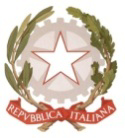 MINISTERO  DELL’ ISTRUZIONE, DELL’UNIVERSITA’, DELLA RICERCAUFFICIO SCOLASTICO REGIONALE PER IL LAZIOLICEO SCIENTIFICO STATALE“TALETE”			       Roma,    23/04/2021Alle Studentesse e agli Studenti Ai GenitoriAi Docenti Al Personale ATAAlla DSGA Sig.ra Paola LeoniCIRCOLARE N. 235Oggetto: Incremento classi in presenza dal 26 aprileCome è noto, il Decreto legge n. 53 del 22 aprile all’art. 3 c. 2 ha disposto che le scuole superiori incrementino la percentuale di studenti in presenza, a partire dal 26 aprile, dal 70% al 100% dell’intera scolaresca.Nella nota pubblicata in data odierna dell’USR Lazio, il Direttore generale dott. Pinneri precisa che le scuole che non abbiano aule sufficienti, per numero e/o dimensione, ad accogliere il 70% degli studenti in presenza nel rispetto dei protocolli di sicurezza, si attesteranno alla percentuale più elevata possibile di studenti in presenza. Poiché il nostro Istituto non dispone al momento di aule sufficienti per numero e dimensione, anche a causa di problemi edilizi relativi ad un corridoio al primo piano sorti ai primi di marzo e per i quali si è tuttora in attesa di intervento da parte dell’Ente proprietario, si fa presente che nell’immediato la percentuale di studenti in presenza potrà essere aumentata proporzionalmente al numero di aule effettivamente disponibili. Pertanto, in attesa di verificare la fattibilità di soluzioni diverse, compatibili con i limiti predetti, si comunica che a decorrere da lunedì 26 aprile tutte le classi quinte seguiranno le lezioni in presenza per l’intera settimana.Nessun cambiamento riguarderà, per ora, le altre classi.Gli orari vigenti alpha e beta resteranno immutati; sono altresì confermate le attuali fasce orarie.Come di consueto, verrà fornito con congruo anticipo il prospetto degli ingressi e delle uscite, con l’assegnazione delle aule.IL DIRIGENTE SCOLASTICOProf. Alberto Cataneo(Firma autografa sostituita a mezzo stampaai sensi dell’art. 3 comma 2 del d.lgs. n. 39/1993)